NEUVAINE AU CŒUR SACRE DE JESUS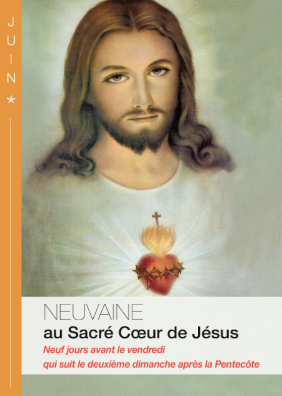 Introduction
***La neuvaine au Sacré Cœur nous plonge dans le culte du Cœur Sacré de Jésus. Celui-ci nous rappelle que le Christ est descendu jusqu'au cœur de la souffrance humaine en mourant sur la croix pour manifester l'Amour suprême du Père.
 Il ne fait aucun doute, en effet, que, parmi les expressions de la piété ecclésiale, la dévotion au Cœur du Sauveur a été et demeure l’une des plus répandues et des plus estimées.L’expression « Cœur de Jésus », entendue dans le sens contenu dans la divine Ecriture, désigne le mystère même du Christ, c’est-à-dire la totalité de son être, ou le centre intime et essentiel de sa personne : Fils de Dieu, sagesse incréée ; Amour infini, principe du salut et de sanctification pour toute l’humanité. Le « Cœur du Christ » s’identifie au Christ lui-même, Verbe incarné et rédempteur; dans l’Esprit Saint, le Cœur de Jésus est orienté, par nature, avec un amour infini à la fois divin et humain, vers le Père et vers les hommes, ses frères.Les formes de dévotions au Cœur du Sauveur sont très nombreuses; certaines ont été explicitement approuvées et fréquemment recommandées par le Siège Apostolique. Parmi ces dernières, on peut citer :- La consécration personnelle,
– La consécration de la famille, – Les Litanies du Cœur de Jésus, approuvées en 1891 pour toute l’Eglise,– L’acte de réparation : une prière formulée par le fidèle, qui, en se souvenant de la bonté infinie du Christ, désire implorer sa miséricorde et réparer les nombreuses et diverses offenses qui blessent son Cœur rempli de douceur.La pratique des neuf premiers vendredis du mois,Que cette neuvaine au Sacré Cœur nous ouvre à l’amour de notre Dieu. Son amour le brûle et il a besoin de trouver des cœurs qui accueillent, répondent à ses fleuves d’amour qui coulent de son cœur. Puissions-nous être ces cœurs.La neuvaine se déroule comme suit : Une méditation quotidienne de textes liturgique Une prière quotidiennePRIERE QUOTIDIENNEAu Nom du Père et du Fils et du Saint Esprit. Amen. Je crois en DieuPrière à l’Esprit SaintSaint-Esprit, Esprit de Jésus et du Père, vous voulez habiter en moi, pauvre pécheur pour me transformer en temple de votre gloire.
Venez, Esprit de la Communion Divine, venez et remplissez tout mon être.
Venez et unissez-moi à Jésus crucifié et ressuscité, pour être avec Lui et avec tous mes frères un seul Corps, pour être avec Lui un fils bien-aimé du Père.Vous vous êtes donné à moi sans mesure, humblement, moi aussi, je me donne et me consacre à vous.
Rendez-moi docile à votre action pour que vous puissiez accomplir votre mission en moi, dans votre Eglise et dans le monde, maintenant et jusqu’à l’heure où je me remettrai à vous dans les mains du Père, comme Jésus, pour l’éternité.Je vous prie par l’intercession de Marie et de tous les saints. Amen. Alléluia.Notre Père, 10 Je Vous salue MariePrière au Sacré Cœur« Cœur Sacré de Jésus, nous avons confiance en ToiDans nos épreuves et nos souffrances,
Dans les dangers et les difficultés,
Dans le doute et l'angoisse,
Dans les échecs et les contretemps,
Chaque fois que notre prière semble ne pas être exaucée, Au plus fort de la tentation,Malgré nos péchés et nos mauvaises habitudes, Dans la maladie et la souffrance,
A chaque instant de notre vie,
A l'heure de notre mort,O Seigneur Jésus-Christ, je confie cette intention à Ton très Sacré-Cœur (formulez votre demande).
Regarde-moi seulement, et fais ce que Ton Cœur T'inspire.
Que Ton Sacré-Coeur décide. Je compte sur Lui. J'ai confiance en Lui.Je me jette dans sa Miséricorde.
Seigneur Jésus, Tu ne me décevras pas.
Sacré-Coeur de Jésus, je crois en Ton Amour pour moi.
Sacré-Coeur de Jésus, que Ton Règne vienne.
O Sacré-Coeur de Jésus, j'ai demandé beaucoup de Grâces, mais j'implore ardemment celle-ci. Prends-la, place-la dans Ton Sacré-Coeur.
Quand le Père Eternel la verra, couverte de Ton Précieux Sang, Il ne la refusera pas.
Ce ne sera plus ma prière, mais la Tienne, ô Jésus.
O Sacré-Coeur de Jésus, je place ma confiance en Toi.
Que je ne sois jamais confondu. Amen.MEDITATION QUOTIDIENNE DE TEXTESPremier jour de la neuvaine - "De son sein couleront des fleuves d'eau vive."Jésus se tint dans le Temple et il se mit à proclamer à haute voix : "Si quelqu'un a soif, qu'il vienne à moi, et qu'il boive, celui qui croit en moi", selon le mot de l'Ecriture : « De son sein couleront desfleuves d'eau vive. Jésus désignait ainsi l'Esprit que devaient recevoir ceux qui croiraient en Lui » (Jn 7, 37-39).
Le Côté de Jésus a été ouvert par la lance du soldat; aussitôt, il en sortit du sang et de l'eau. En effet, tout cela est arrivé pour que s'accomplisse l'Ecriture : « ils regarderont vers celui qu'ils ont transpercé". » (Jn 19,37)La Samaritaine a connu une expérience d'amour en accueillant cette eau vive; Un jour, Jésus lui dit : « Si tu savais le don de Dieu et qui est celui qui te dit - donne-moi à boire - c'est toi qui le prierais et il te donnerait de l'eau vive. » Et cette femme, de répondre : « Seigneur, donne-moi de cette eau pour que je n'aie plus soif. » (Jn 4,15).Dieu nous a créés par Amour en déposant en nous une aspiration naturelle qui tend à la communion intime avec Lui. « Tu nous as faits pour toi, Seigneur, et notre cœur demeure inquiet tant qu'il ne se repose pas en toi (Saint Augustin). Nous sommes invités à goûter au bonheur que nous procure la vie divine et à cette eau vive donnée par le Sein de Jésus, c'est son Esprit qui nous unit à Dieu.Isaïe 66: « A vous l'allégresse de Jérusalem! Exultez en elle, vous tous qui l'aimez! Réjouissez-vous de sa joie, Vous qui la pleuriez! Alors, vous serez nourris de son lait, rassasiés de ses consolations; alors vous gouterez avec délices, à l'abondance de sa gloire.Car le Seigneur le déclare : « Voici que je dirige vers elle la paix comme un fleuve et, comme un torrent qui déborde, la gloire des nations.Vous serez nourris, portés sur la hanche, vous serez choyés sur ses genoux. Comme un enfant que sa mère console, ainsi je vous consolerai.Oui, dans Jérusalem, vous serez consolés. Vous verrez, votre cœur se réjouira; et vos os revivront comme l'herbe reverdit. »Jésus, donnez-moi une telle confiance en vous, que jamais je n'hésite à venir puiser dans votre Cœur divin. Que cette eau déploie en moi votre puissance d'Amour et marque mon existence humaine à jamais. Que votre Esprit me fasse découvrir les richesses insondables de votre Cœur. Amen."Prières de chaque jour :Deuxième jour de la neuvaine - Le cœur de Jésus nous donne sa MèreCloué à la Croix, Jésus lance un cri vers son Père pour qu'il accorde à l'humanité, son pardon. Afin de nous prouver la valeur de sa demande, Il nous donne comme mère, la femme qu'Il aime le plus. « Jésus voyant sa mère et, se tenant près d'elle, le disciple qu'Il aimait, dit à sa mère : « Femme voici ton fils. » Puis Il dit au disciple : « Voici ta mère » (Jn 19,26)Le Cœur de la Vierge Marie était rempli des mêmes sentiments que ceux du Cœur de Jésus. L'affront et le supplice infligés à son Fils n'ont pas arrêté son amour, et en acceptant de prendre Jean, comme fils, Marie acceptait aussi toute l'humanité pècheresse. Elle est vraiment la mère miséricordieuse ayant pour mission de nous solliciter et de nous conduire à son Fils, Source de miséricorde.Cantique de Marie (Lc 1)« Mon âme exalte le seigneur, exulte mon esprit en Dieu, mon Sauveur!
Il s'est penché sur son humble servante ; désormais, tous les âges me diront bienheureuse. Le Puissant fit pour moi des merveilles ; Saint est son nom!
Son amour s'étend d'âge en âge sur ceux qui le craignent.
Déployant la force de son bras, il disperse les superbes.
Il renverse les puissants de leurs trônes, il élève les humbles.
Il comble de bien les affamés, renvoie les riches les mains vides.
Il relève Israël, son serviteur, il se souvient de son amour,
de la promesse faite à nos pères, en faveur d'Abraham et de sa race, à jamais ».Vierge Marie, tu connais toutes les embûches, les sollicitations et les provocations que subissent les fils et les filles de Dieu, actuellement. Il existe tant de voix qui s'élèvent pour nous dérouter aujourd'hui. L'accusateur ne cesse de vouloir nous inspirer des idées pour nous couper de la communion avec notre Père et notre Dieu. L'agitateur est à l'œuvre pour nous couper aussi de la communion fraternelle et pour semer la division.Toi, Marie, Mère de Miséricorde, tu as reçu le pouvoir d'écraser la tête du serpent, sois ma protectrice et conduis-moi à ton Fils, Jésus. Je te bénis, Marie, dans ton Immmaculée Conception, à la gloire de la Très Sainte Trinité. Amen !Prières de chaque jour :Troisième jour de la neuvaine - Le Christ ressuscité donne l'Esprit de DieuLe premier don pascal de Notre Seigneur, après l'expiation de nos péchés, c'est l'Esprit qui nous apporte la vraie paix et la vie éternelle. Quand l'Agneau de Dieu qui enlève les péchés du monde eût accompli son sacrifice, il se révéla aux siens, le soir de Pâques, par ces mots : « la paix soit avec vous » (Jn 20,19) et « Recevez l'Esprit Saint » (Jn 20,22). Ceux qui croient en Jésus peuvent recevoir son Esprit.L'Amour de Jésus était tellement grand qu'Il est venu redonner au monde la paix du cœur.« Le Paraclet, l'Esprit Saint que le Père enverra en mon nom, lui, vous enseignera tout, et il vous fera souvenir de tout ce que je vous ai dit. C'est la paix que je vous laisse, c'est ma paix que je vous donne; ce n'est pas à la manière du monde que je vous la donne. Ne soyez pas bouleversés et effrayés. » (Jn 14, 26-27)Ezéchiel 36 : « Je vous prendrai du milieu des nations, je vous rassemblerai de tous les pays, je vous conduirai dans votre terre. Je répandrai sur vous une eau pure, et vous serez purifiés. De toutes vos souillures, de toutes vos idoles, je vous purifierai. Je vous donnerai un cœur nouveau, je mettrai en vous un esprit nouveau. J'ôterai de votre chair le cœur de pierre, je vous donnerai un cœur de chair. Je mettrai en vous mon esprit, je ferai que vous marchiez selon mes lois, que vous gardiez mes préceptes et leur soyez fidèles. Fais-nous revenir à toi, Seigneur, et nous reviendrons. Renouvelle pour nous les jours d'autrefois. »Esprit de Jésus, vous êtes l'eau vive qui vient assainir ma vie afin que je porte des fruits en abondance. Renouvelez en moi les dons de ma confirmation. Remplissez mon cœur de vos fruits de charité, joie, paix, patience, serviabilité, bonté, confiance dans les autres, douceur, maîtrise de soi.Que Dieu, mon Père, soit glorifié par mes œuvres de miséricorde.
Esprit Saint, donnez-moi de vivre dans votre intimité afin qu'en tout temps, j'aie recours à vous. Amen !Prières de chaque jour :Quatrième jour de la neuvaine - Le Cœur de Jésus nous donne l'Eglise« Quand arriva la Pentecôte, les apôtres se trouvaient réunis tous ensemble. Soudain, il vint du ciel un bruit pareil à celui d'un violent coup de vent : toute la maison où ils se tenaient en fut remplie. Ils virent apparaître comme une sorte de feu qui se partageait en langues et qui se posa sur chacun d'eux. Alors ils furent tous remplis de l'Esprit Saint; ils se mirent à parler en d'autres langues, et chacun s'exprimait selon le don de l'Esprit. » (Ac 2, 1,4)Dès cet instant, les apôtres, par la force de l'Esprit Saint, sortirent du cénacle pour parler ouvertement au peuple, qu'ils craignaient. Ils parlaient toutes les langues, parce que Jésus avait dit : « Allez donc, de toutes les nations faites des disciples, les baptisant au nom du Père et du Fils et du Saint Esprit. » (Mt 28,19)Aujourd'hui, l'Eglise de Jésus parle encore toutes les langues, les nations sont évangélisées. L'Eglise est le Peuple de Dieu et nous sommes tous frères et sœurs en Lui. Cette Eglise est notre Mère qui nous nourrit en son sein en nous donnant le baptême qui met en nous la vie de la sainte Trinité. Elle nous donne aussi la Lumière et la Vérité, par sa prédication; l'Amour de Dieu, par le Pain de vie partagé et le Pardon, par le Sacrement de la réconciliation. « Va d'abord te réconcilier avec ton frère, puis présente ton offrande. » (Mt 5,24)Jérémie 7: « Ecoutez la parole du Seigneur, vous tous de Juda, vous qui entrez par ces portes pour adorer le Seigneur. Ainsi parle le Seigneur de l'univers, le Dieu d'Israël : « Rendez meilleurs vos chemins et vos actes : je vous ferai habiter dans ce lieu. Ne vous appuyez pas sur des paroles de mensonge en disant : Temple du seigneur! Temple du seigneur! C'est ici le temple du seigneur!Si vraiment vous rendez meilleurs vos chemins et vos actes, si vraiment vous maintenez le droit entre un homme et son prochain, si vous n'opprimez pas l'immigré l'orphelin ou la veuve, si vous ne versez pas, dans ce lieu, le sang de l'innocent, si vous ne suivez pas, pour votre malheur, d'autres dieux, alors je vous ferai habiter dans ce lieu, dans le pays que j'ai donné à vos pères, depuis les siècles et pour les siècles. »Jésus, tu es venu pour nous qui sommes le Peuple de Dieu, nous rassembler en un seul Corps, ton Eglise qui est Sainte de ta Sainteté. Toi, tu es Saint, Seigneur, et moi je ne le suis pas. Un jour, tu disais à Pierre : « Tu es heureux Simon, fils de Jonas, car cette révélation t'est venue, non de la chair et du sang, mais de mon Père qui est dans les cieux. » (Mt 16,17).Peu de temps après, Tu lui as dit : « Passe derrière-moi, Satan, tu me fais obstacle, car tes pensées ne sont pas celles de Dieu, mais celles des hommes. » (Mt 16,23).
En dépit de ma bonne volonté, je suis parfois objet de scandale, Seigneur. Donne-moi l'humilité de Ton Cœur pour vivre fraternellement avec eux. Nous sommes tous frères et sœurs en Toi et c'est ensemble que nous pourrons dire : «Notre Père, qui es aux cieux... pardonne-moi mes offenses comme je pardonne aussi à ceux qui m'ont offensé » (Mt 6,9).Prières de chaque jour :Cinquième jour de la neuvaine - Le Cœur de Jésus nous donne la FoiJésus dit à Thomas : « Avance ton doigt ici et vois mes mains; avance ta main et mets-la dans mon côté; cesse d'être incrédule, sois croyant. » Thomas lui dit alors : « Mon Seigneur et mon Dieu. ». Jésus lui dit : « Parce que tu m'as vu, tu crois. Heureux ceux qui croient sans m'avoir vu. » (Jn 20, 27-28). C'est Thomas qui disait : « Allons, nous aussi à Jérusalem, mourir avec Jésus. » (Jn 11,16)L'épreuve de la mort de Jésus a été trop brutale pour Thomas. A l'annonce de la Résurrection, Thomas a refusé de croire; il avait perdu la Foi qui permet de voir les signes de Dieu sur nos chemins.
La vie apporte à tous des épreuves, crucifiantes parfois. C'est l'heure où Thomas nous invite à regarder le Côté ouvert de Jésus ressuscité. Le trouble, l'agitation et l'épreuve sont des moyens qui ébranlent notre Foi si « nos yeux cessent de fixer Jésus. » (He 12, 2).Mais, providentiellement, notre foi devrait en sortir plus victorieuse et plus lumineuse, comme celle de Thomas.
« Viens en aide à mon peu de foi. » (Mc 9,24)Jérémie 17 : « Béni soit l'homme qui s'appuie sur le Seigneur, le Seigneur sera son appui. Il sera comme l'arbre, planté près des eaux, qui pousse, vers le courant, ses racines. Il ne craint pas quand vient la chaleur, son feuillage reste vert. L'année de la sécheresse, il est sans inquiétude, il ne manque pas de porter son fruit. »Jésus, je reconnais que le don le plus précieux reçu à mon baptême, c'est celui de la Foi et ce don vient de ton Cœur.
Un jour, sur le lac, c'est la tempête et les apôtres ont peur; ils ont réveillé le Maître. Tu leur as dit : « Pourquoi avez-vous peur, gens de peu de foi? » (Mt 8,26).Quand la tempête agite ma vie par les épreuves de toutes sortes, Seigneur, soutiens ma foi. La foi qui te plait Jésus, c'est la foi de l'espérance.Prières de chaque jour :Sixième jour de la neuvaine - Le Cœur de Jésus est source de miséricordeAprès avoir montré les plaies de ses mains et de son côté, Jésus souffla sur ses apôtres et leur dit : Jn 20,21 « Recevez l'Esprit Saint. Ceux à qui vous remettrez les péchés, ils leur seront remis; ceux à qui vous les retiendrez, ils leur seront retenus. »« Dans sa Résurrection, Jésus a fait l'expérience radicale de la Miséricorde, c'est à dire del'Amour du Père plus fort que la mort. Et c'est Lui, Jésus, qui est devenu Source inépuisablede la miséricorde, qui est plus forte que le péché. »
(Encyclique, Miséricorde divine).
C'est l'invitation lancée, un jour, par Jésus, qui se réalise aujourd'hui pour nous : « Vous qui souffrez et qui peinez, venez à moi. » (Mt 11,28). Nous sommes tous invités à donner notre fardeau au Cœur doux et humble de Jésus pour recevoir le pardon de nos péchés et le soulagement dans toutes nos difficultés.
« Je ne suis pas venu appeler les justes, mais les pécheurs » (Mt 9,13)Ephésiens I:« Qu'il soit béni, le Dieu et Père de notre Seigneur, Jésus, le Christ! Il nous a bénis et comblés des bénédictions de l'Esprit, au ciel, dans le Christ. Il nous a choisis, dans le Christ avant que le monde fût créé, pour être saints et sans péchés devant sa face, grâce à son amour. Il nous a prédestinés à être pour lui, des fils adoptifs, par Jésus, le Christ.Ainsi l'a voulu sa bonté, à la louange de gloire de sa grâce, la grâce qu'il nous a faite dans le fils bien- aimé. En lui, par son sang nous avons le rachat, le pardon des péchés.
C'est la richesse de sa grâce dont il déborde jusqu'à nous en toute intelligence et sagesse.
Il nous dévoile ainsi le mystère de sa volonté, selon que sa bonté l'avait prévu dans le Christ : pour mener les temps à leur plénitude, récapituler toutes choses dans le christ, celles du ciel et celles de la terre. »Esprit Saint, révélez-moi les profonds secrets de la Miséricorde du Cœur de Jésus. J'ai confiance en elle et je sais qu'elle est plus grande que le poids de mes péchés; autrement, j'en serais écrasé.
Donnez-moi aussi la confiance dans le ministère sacerdotal par lequel le Père exerce sa paternité pour m'accueillir comme un enfant prodigue à qui, Il pardonne.Que je sache aussi me laisser embrasser longuement par Dieu, mon Père. Amen !Prières de chaque jourSeptième jour de la neuvaine - Le Cœur de Jésus nous donne le pain de la vie éternelleJn 6, 54-55 : « Qui mange ma chair et boit mon sang a la vie éternelle et je le ressusciterai au dernier jour. Ma chair est vraiment une nourriture et mon sang est vraiment un breuvage. »Le sang qui sort du Côté ouvert de Jésus symbolise le Sacrement de l'Eucharistie. Jésus nous dit :
Après avoir entendu ces paroles, plusieurs de ses disciples se retirèrent et n'allaient plus avec Lui. Dans son Amour infini, Jésus a institué ce merveilleux Sacrement où Il est présent réellement avec sa divinité et son humanité glorifiées : « Et voici que je suis avec vous pour toujours jusqu'à la fin du monde » (Mt 28,20).Jésus veut demeurer avec nous tous les jours et Il nous aime tellement qu'Il veut aussi devenir notre nourriture spirituelle, se donnant à manger à tous ceux qu'Il attire à Lui : « Qui mange ma chair et boit mon sang demeure en moi et moi en lui» (Jn 6,56).Psaume 115« Je crois, et je parlerai, moi qui ai beaucoup souffert, moi qui ai dit dans mon trouble : « L'homme n'est que mensonge. »
Comment rendrai-je au Seigneur tout le bien qu'il m'a fait?
J'élèverai la coupe du salut, j'invoquerai le nom du Seigneur.Je tiendrai mes promesses au Seigneur, oui, devant tout son peuple!
Il en coûte au Seigneur de voir mourir les siens! Nesuis-jepas,Seigneur,tonserviteur,lefilsdetaservante, moi,donttubrisasleschaînes?Je t'offrirai le sacrifice d'action de grâces, j'invoquerai le nom du Seigneur. Je tiendrai mes promesses au Seigneur, oui, devant tout son peuple,
à l'entrée de la maison du Seigneur, au milieu de Jérusalem! »Jésus, non seulement Tu veux te donner à nous dans l'Eucharistie, mais Tu veux aussi habiter nos tabernacles. Tu attends tous ceux que Tu aimes pour permettre cet échange du « cœur à cœur ».
Comme dit le bon Pape Jean XXIII : « Ma vie semble destinée à se dépenser sous la lumière qui émane du tabernacle, et c'est au Cœur de Jésus que je dois recourir pour trouver la solution de mes troubles. »Jésus, remplis mon cœur de confiance en ta Présence eucharistique; une telle confiance, Jésus, que je vienne souvent Te rencontrer. Donne-moi de venir T'adorer, Te louer et aussi puiser dans cette rencontre d'Amour tout ce qui est nécessaire pour que ma vie glorifie Dieu, notre Père. Amen !Prières de chaque jourHuitième jour de la neuvaine - Le Cœur de Jésus est la source de la charité fraternelleLa veille de sa passion, Jésus a lavé les pieds de ses apôtres en leur disant : « Comprenez-vous ce que je vous ai fait ? Vous m'appelez Maître et Seigneur, et vous dites bien, car je le suis. Si donc je vous ai lavé les pieds, moi le Seigneur et le Maître, vous aussi vous devez lavez les pieds les uns aux autres. Car c'est un exemple que je vous ai donné, pour que vous fassiez, vous aussi, comme moi j'ai fait pour vous. Heureux êtes-vous, si vous le faites » (Jn 13, 12-17).Jésus a donné cet exemple pour nous dire comment aimer Dieu dans la personne de nos frères et sœurs. Le trésor que nous recevons au ciel sera à la mesure de cet amour. Alors le Roi dira à ceux qui seront à sa droite : « Venez, les bénis de mon Père, recevez en héritage le royaume, préparé pour vous, depuis la création du monde. Car j'avais faim, et vous m'avez donné à manger; j'avais soif et vous m'avez donné à boire; j'étais un étranger, et vous m'avez accueilli; j'étais nu, et vous m'avez habillé; j'étais malade, et vous m'avez visité; j'étais en prison, et vous êtes venus jusqu'à moi » (Mt 25, 34-36). « Vraiment, je vous le dis; chaque fois que vous l'avez fait à l'un de ces petits qui sont mes frères, c'est à moi que vous l'avez fait » (Mt 25,40).« A ceci tous reconnaîtront que vous êtes mes disciples : si vous avez de l'amour les uns pour les autres » (Jn 13,35).Isaïe, 61 : « Vous serez appelés « prêtres du Seigneur »; on vous dira : « Servants de notre Dieu. » Vous vivrez de la ressource des nations et leur gloire sera votre parure.Au lieu de votre honte : double part! Au lieu de vos opprobres : cris de joie!
Ils recevront dans leur pays double héritage, ils auront l'allégresse éternelle.Parce que moi, le Seigneur, j'aime le bon droit, parce que je hais le vol et l'injustice, Fidèlement, je leur donnerai la récompense, je conclurai avec eux une alliance éternelle. Leurs descendants seront connus parmi les peuples,
Et leurs enfants, au milieu des nations.Qui les verra pourra reconnaître la descendance bénie du Seigneur. »Jésus, donne-moi d'aimer mes frères comme Tu les as aimés : Tu les as servis avec tant d'humilité et de douceur, toujours attentif à les secourir dans tous leurs besoins. De ton Cœur, Jésus, sortait tant de miséricorde pour tous; remplis aussi mon cœur de miséricorde pour chacun de mes frères. Amen !Prières de chaque jour :Neuvième jour de la neuvaine - Le Cœur de Jésus conduit au PèreJn 7, 2,3 :« Père, l'heure est venue, Glorifie ton fils, afin que le fils te glorifie. Ainsi, comme tu lui as donné pouvoir sur tout homme, il donnera la vie éternelle à tous ceux que tu lui as donnés. Or, la vie éternelle, c'est de te connaître, toi l'Unique Dieu véritable, et celui que tu as envoyé, Jésus-Christ »Après sa Résurrection, dans une première apparition, Jésus demande à Marie de Magdala de ne pas Le toucher, car Il n'était pas encore monté vers le Père. La douceur de l'Amour du Christ est réservée à la Maison du Père, quand chacun à son tour y parviendra avec le Christ. Mais sur terre, ce qui prévaut, c'est de réaliser la volonté de Jésus. Celui-ci dit à Marie : « Va trouver mes frères et dis-leur : je monte vers mon Père et votre père, vers mon Dieu et votre Dieu » (Jn 20,17).Jésus nous a mérité de devenir enfants adoptifs de son Père. « Sois sans crainte, petit troupeau,votre Père vous donnera le Royaume » (Lc 12,32).
Pour avoir part au Royaume, Jésus nous invite à devenir comme des petits enfants. Ce qui caractérise l'esprit d'enfance, c'est la confiance. La confiance nous permet de nous adresser à Dieu en Lui demandant selon nos besoins et d'accueillir aussi ses bienfaits. Jésus nous le dit : «Demandez et vous recevrez; cherchez et vous trouverez, frappez et l'on vous ouvrira» (Mt 7,7). « J'ai donné le pouvoir de devenir enfants de Dieu à ceux qui croient en mon nom » (Jn 1,12)Psaume 32« Le salut d'un roi n'est pas dans son armée, ni la victoire d'un guerrier, dans sa force. Illusion que des chevaux pour la victoire : une armée ne donne pas le salut;
Dieu veille sur ceux qui le craignent, qui mettent leur espoir en son amour,
pour les délivrer de la mort, les garder en vie aux jours de famine.Nous attendons notre vie du Seigneur : il est pour nous un appui, un bouclier. La joie de notre cœur vient de lui, notre confiance est en son nom très saint. Que ton amour, Seigneur, soit sur nous, comme notre espoir est en toi! Maintenant, rois, comprenez, reprenez-vous, juges de la terre.Servez le Seigneur avec crainte, rendez-lui votre hommage en tremblant. Qu'il s'irrite et vous êtes perdus : soudain sa colère éclatera.
Heureux qui trouve en lui son refuge! »Prières de chaque jour